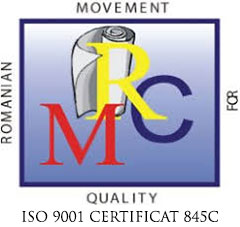 DIRECŢIA IMPOZITE SI TAXESERVICIUL ......................		 		   Str. Calea Bucureşti nr. 51CNr.............../.../.../2020DECIZIE 
de amânare la plată a majorărilor de întârziere, dobânzilor, penalităților și a tuturor accesoriilor 
În temeiul prevederilor cap.II din Ordonanța de urgență a Guvernului nr.69/2020 pentru modificarea și completarea Legii nr. 227/2015 privind Codul fiscal, precum și pentru instituirea unor măsuri fiscale, și ale HCL nr..../2020 privind anularea accesoriilor în cazul obligaţiilor bugetare restante la data de 31 martie 2020 datorate bugetului local al Municipiului Craiova prin aplicarea prevederilor Capitolului II din Ordonanța de urgență a Guvernului nr. 69/2020 pentru modificarea și completarea Legii nr. 227/2015 privind Codul fiscal, precum și pentru instituirea unor măsuri fiscale unor facilități fiscale și aprobarea procedurii de acordare a acestora, având în vedere Notificarea nr. .................... din data de ..../.../2020, înregistrată la organul fiscal cu nr. ................... din data de ..../..../2020, precum și Certificatul de atestare fiscală nr.............../..../..../2020, luând în considerare că sunt îndeplinite condiţiile prevăzute de H.C.L. nr. .../2020, se emite următoarea decizie:   	Se acordă amânarea la plată a majorărilor, dobânzilor, penalităților și a tuturor accesoriilor aferente  obligaţiilor bugetare principale  cu termene de plată anterioare datei 31.03.2020, în sumă totală de  ............................. lei, reprezentând:	Împotriva prezentei decizii se poate formula contestație, potrivit prevederilor art. 268 și 269 din Legea nr.207/2015 privind codul de procedură fiscală, cu modificările și completările ulterioare, în termenul prevăzut de art.270 al aceluiași act normativ, sub sancțiunea decăderii. Contestația se depune la organul fiscal emitent al deciziei.          Director executiv/ executiv adjunct,					       Sef serviciu,           ............................................       		                 		  ...................................								       Întocmit,									............................	---------							     *) Se vor completa: codul de identificare fiscala (codul numeric personal, numarul de identificare fiscala, dupa caz) etc.    *1) Se va preciza denumirea creantei fiscale (impozite, taxe, amenzi si alte sume).Date de identificare a contribuabiluluiDenumirea ...............................................................Adresa: ....................................................................Codul de identificare fiscală ....................................Date de identificare a imputrernicituluiDenumirea/Numele și prenumele  ..................................Adresa: .............................................................................Codul de identificare fiscală .............................................Nr. crt.Denumirea obligației de plată (Majorări, dobânzi, penalități și alte accesoriilor aferente  obligaţiilor bugetare principale)Suma-lei-1234567TOTAL GENERALTOTAL GENERAL